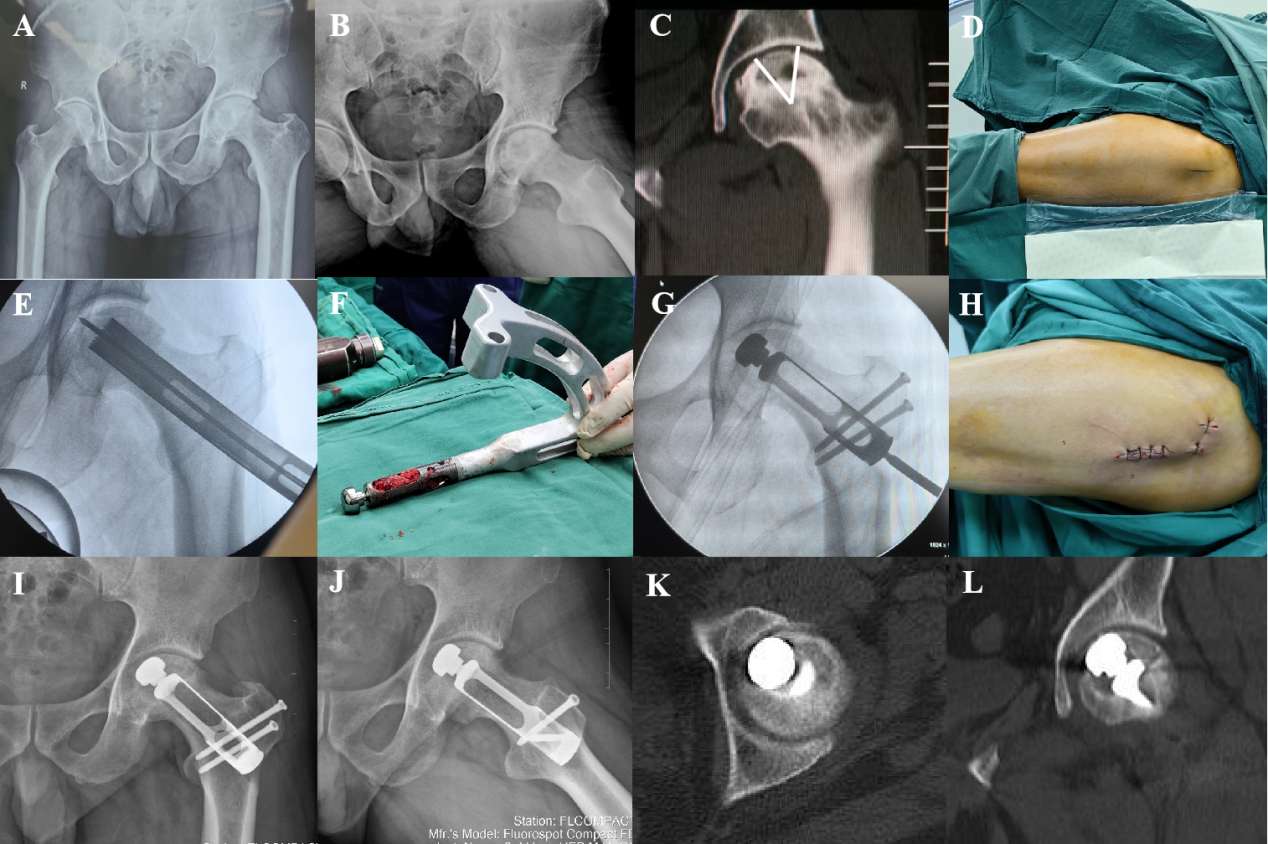 Supplementary Figure 1: (A,B) Preoperative anteroposterior and frog position radiographs of the pelvis. (C) Preoperative coronal CT scans of the hip joint showed necrosis in the weight-bearing dome. (D–H) Main operation steps of this novel hip preservation surgery. (I,J) The anteroposterior and frog position hip radiographs at 6 months after surgery. (K,L) CT scans of the hip joint at 6 months after surgery. CT: Computed tomography.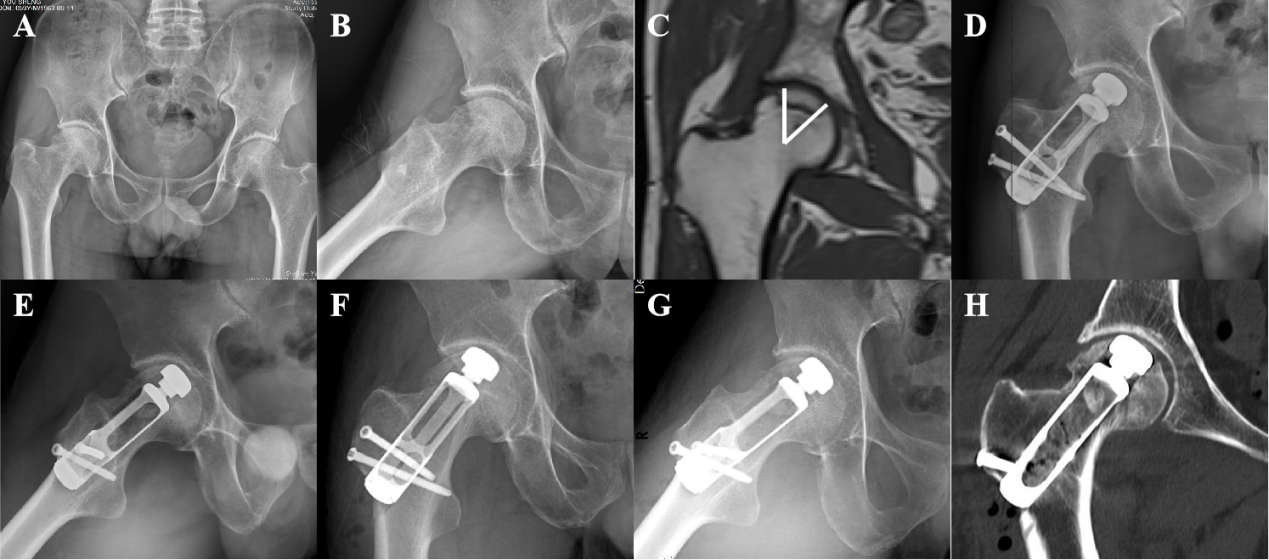 Supplementary Figure 2: (A,B) Preoperative anteroposterior and frog position radiographs of the pelvis. (C) Preoperative coronal MRI scans of the hip joint showed necrosis in the weight-bearing dome. (D,E) The anteroposterior and frog position hip radiographs at 1 month after surgery. (F–H) The anteroposterior and frog position hip radiographs and CT scans of the hip joint at 6 months after surgery. CT: Computed tomography; MRI: Magnetic resonance imaging.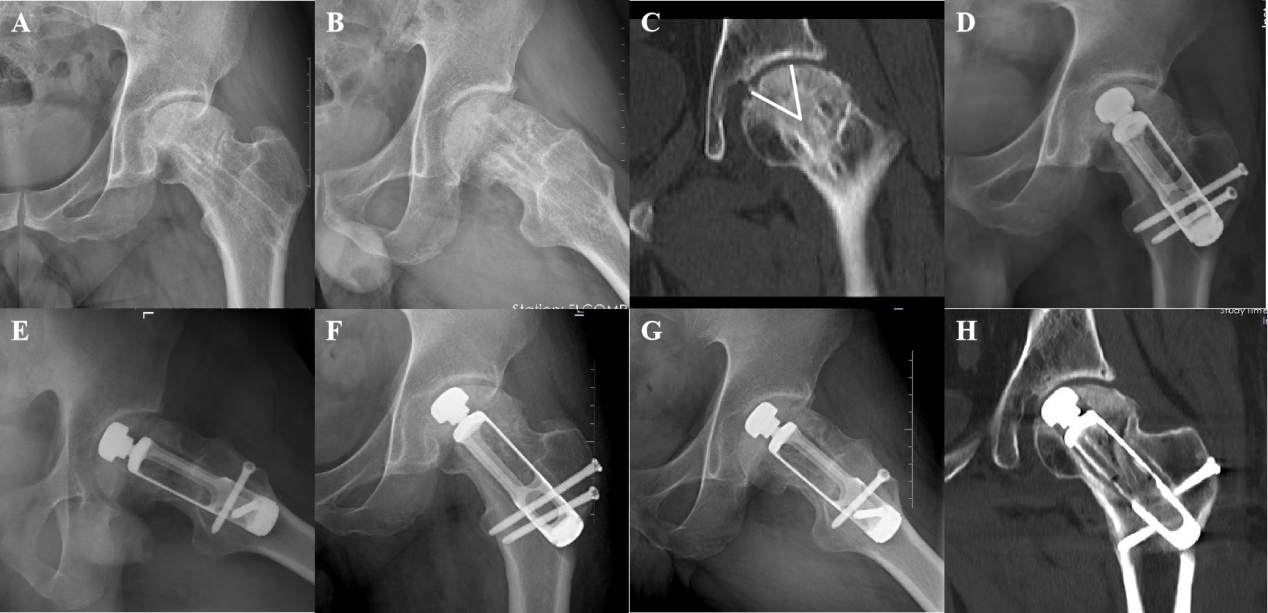 Supplementary Figure 3: (A,B) Preoperative anteroposterior and frog position radiographs of the pelvis. (C) Preoperative coronal CT scans of the hip joint showed necrosis in the weight-bearing dome. (D,E) The anteroposterior and frog position hip radiographs at 1 month after surgery. (F–H) The anteroposterior and frog position hip radiographs and CT scans of the hip joint at 6 months after surgery. CT: Computed tomography.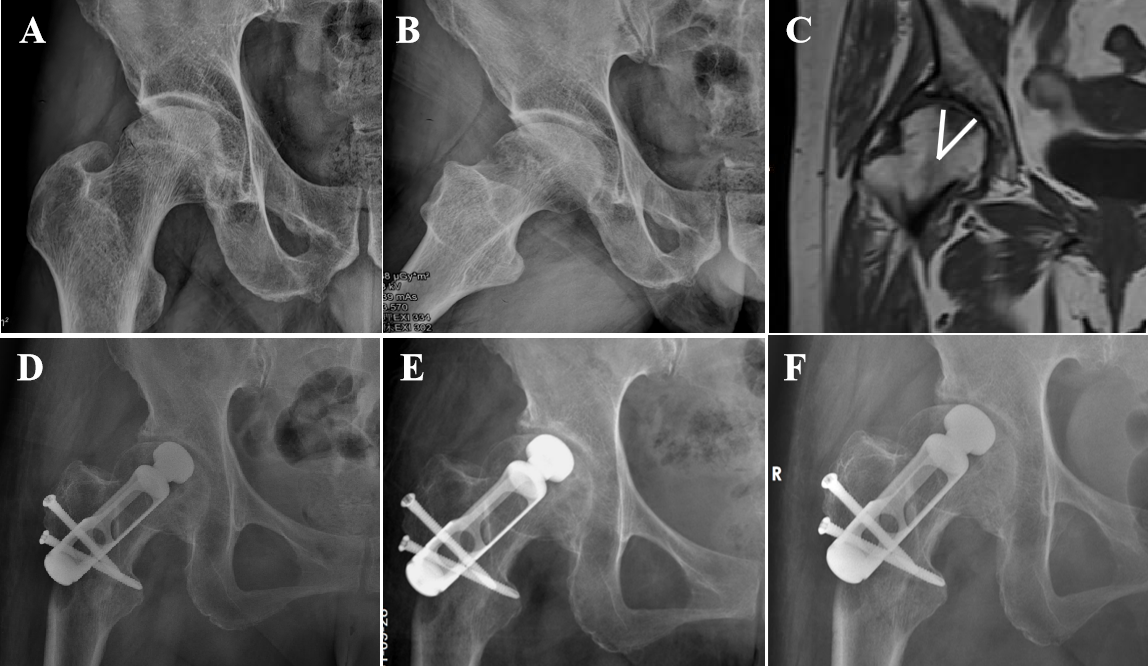 Supplementary Figure 4: (A,B) Preoperative anteroposterior and frog position radiographs of the pelvis. (C) Preoperative coronal MRI scans of the hip joint showed necrosis in the weight-bearing dome. (D–F) The anteroposterior position hip radiographs at 1 month, 3 months, and 6 months after surgery. MRI: Magnetic resonance imaging.Supplementary Table 1: Characteristics of patients with ONFH.ARCO: Association Research Circulation Osseous; ONFH: Osteonecrosis of the femoral head; VAS: Visual analog scale.IDAge (years)/SexSideEtiologyNecrotic volume (mm3)ARCO stagePre-operationPre-operationFollow-up time (months)Post-operation (1 month)Post-operation (1 month)Post-operation (3 months)Post-operation (3 months)Post-operation (6 months)Post-operation (6 months)IDAge (years)/SexSideEtiologyNecrotic volume (mm3)ARCO stageVASHSSFollow-up time (months)VASHSSVASHSSVASHSS147/MaleLeftHormone10126IIIA7/106193/10781/10821/1086249/MaleRightAlcohol15104IIIB5/107092/10801/10881/1092352/FemaleLeftTraumatic1286IIIB7/106583/10802/10802/1080451/MaleRightIdiopathic10108IIIA7/106874/10753/10803/1080